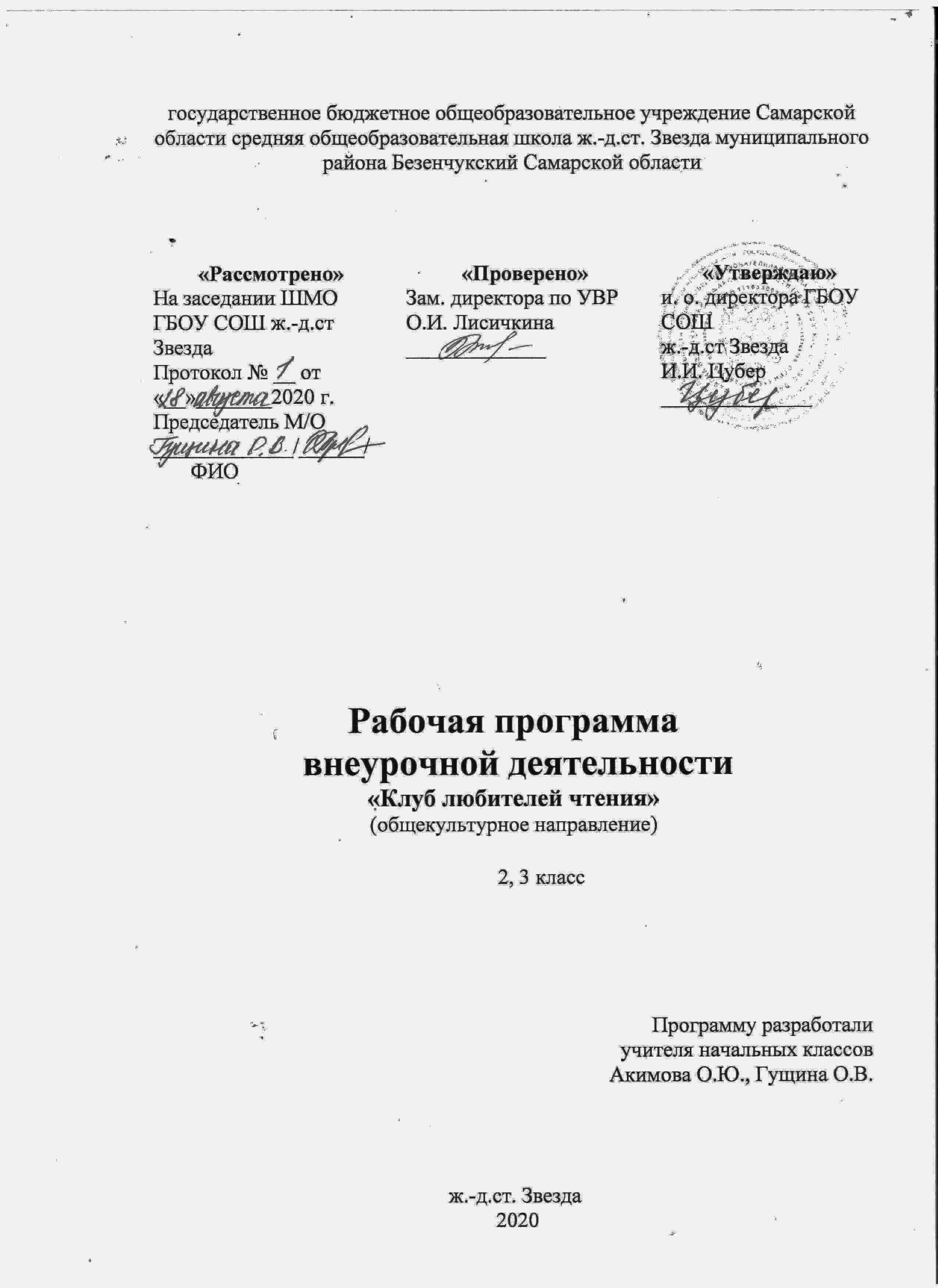 Клуб любителей чтенияПояснительная запискаНастоящее положение  разработано в соответствии с нормативной базой организации внеурочной деятельности:Федеральным законом  РФ «Об образовании в Российской Федерации» от 29 декабря . N 273-ФЗ;Приказом Минобрнауки России от 06.10.2009 №373 «Об утверждении федерального государственного образовательного стандарта начального общего образования» (с изменениями и дополнениями от 26.11.2010 №1241, от 22.09.2011 №2357, от 18.12.2012 №1060, от 29.12.2014 №1643, от 18.05.2015  № 507, от 31.12.15 № 1575);Постановлением Главного государственного санитарного врача Российской Федерации от 29.12.2010 №189 «Об утверждении СанПиН 2.4.2.2821-10 «Санитарно-эпидемиологические требования к условиям и организации обучения в общеобразовательных учреждениях» (в ред. Изменений № 1, утв. Постановлением Главного государственного санитарного врача РФ от 29.06.2011 г. № 85; Изменений № 2, утв. Постановлением Главного государственного санитарного врача РФ от 25.12.2013 г. № 72; утв. Постановлением Главного государственного санитарного врача РФ от 24.11.2015 г. № 81);Письмом Минобрнауки России от 18.08.2017 № 09-1672 «О направлении Методических рекомендаций по уточнению понятия и содержания внеурочной деятельности в рамках реализации основных общеобразовательных программ,  в том числе в части проектной деятельности»;Письмом Министерства образования и науки Самарской области от 17.02.2016 № МО-16-09-01/173-ту «О внеурочной деятельности»; Уставом образовательного учреждения ГБОУ СОШ ж.-д. ст.Звезда.Программа курса разработана в соответствии с требованиями Федерального государственного образовательного стандарта начального общего образования, а также основной образовательной программой начального общего образования. Данная программа разработана с учетом особенностей первой ступени общего образования. Она учитывает возрастные и психологические особенности младшего школьника.В настоящее время общепризнанным является факт, что  снижение у молодого поколения интереса к чтению имеет масштаб общемировой тенденции, разрушается преемственность поколений: подростки не владеют «межпоколенной» информацией. Смещение культурных ценностей, изменение традиционного круга чтения ведет к тому, что многие хрестоматийные цитаты далеко не всегда воспринимаются современным  подростком.  Молодому поколению становится все труднее читать и воспринимать тексты, в частности классические. Это является весьма серьезным препятствием в приобщении к чтению современных школьниковСчитается, что общий язык культуры создается на тех текстах, которые уже сформировали языковое сознание функционирующих поколений. Создание «языка культуры» не может обойтись без чтения некоторого набора одинаковых текстов.Традиция чтения вслух в семье уходит из культуры. Визит школьника в библиотеку является скорее исключением, чем правилом.  Это означает, что школа оказывается единственным обязательным местом, в котором не избежать встречи с книгой. Получается, что именно школа и несет основную ответственность за формирование будущего поколения читателей.  Группа людей, наиболее близко стоящая к функционально неграмотным или в какой-то мере совпадающая с ними, называется «слабыми читателями», для которых характерно «пассивное» чтение. Чем характеризуются дети - «слабые читатели»? Прежде всего, тем, что им скучно и утомительно читать. Хотя они и умеют читать, многие из них делают это только в силу острой необходимости. Возникшая в детстве нелюбовь к чтению и трудности при восприятии текста, как правило, сопровождают потом человека всю жизнь.Доказано, что читатели, в отличие от не читателей, способны мыслить в категории проблем, схватывать целое и выявлять противоречивые взаимосвязи явлений. Хорошие читатели имеют больший объем памяти и активное творческое воображение; лучше владеют речью; точнее формулируют и свободнее пишут. Такие люди более критичны, самостоятельны в суждениях и поведении.Читающий человек – культурный человек, культурная личность, социально защищенный человек – залог устойчивости социума, членом которого он являетсяПо мнению социологов, уровень чтения населения влияет на большинство макрофакторов, имеющих системное значение для конкурентоспособности государства: уровень жизни, рост экономики, развитие фундаментальной науки, качество  образования, сохранение и развитие культурного и духовного наследия. И даже на оборону и безопасность страны.Цель: привлечение к чтению через демонстрацию богатого творческого и содержательного потенциала книги. Задачи: организовать на основе материала для дополнительного чтения дифференцированное уровневое обучение, учитывая подготовку учащихся  класса; постоянно расширять круг чтения детей, повышать уровень начитанности каждого школьника даже при отсутствии необходимых условий: наличие книг и библиотек;предоставить реальные возможности каждому школьнику для дополнительного чтения по изучаемому разделу;сформировать  активного читателя, владеющего прочными навыками чтения;дать общие сведения об истории книги, книжного дела, акцентируя внимание учащихся на роли книги в истории человеческой цивилизации как основного источника информации;раскрыть значение книги в формировании духовной культуры человека;дать представление о книге как о продукте, созданном человеком, в контексте мировой культуры, культуры России;сформировать основы информационной культуры учащихся через умение самостоятельно осуществлять поиск и обработку информации, используя различные виды печатных изданий для успешного освоения обязательных предметов школьной программы;развивать коммуникативную культуру учащихся через умение передать полученную информацию в устной форме.Место в образовательном процессе: внеурочная деятельность.  Характер организации деятельности: реализуется во внеурочной деятельности  через индивидуальную и коллективную работу школьников. Данная программа предназначена для учащихся начальной школы и рассчитана на 2 года. Уровень готовности детей - дети с разным уровнем читательского развития.       Учебный материал программы предусматривает реализацию триединой дидактической цели: образовательной, развивающей и воспитывающей. В программу включены такие виды деятельности, как чтение, слушание, рисование, лепка, конструирование, ролевая игра, инсценировка, с учетом возрастных особенностей учащихся.      Программа  составлена с учетом интересов детей к произведениям, которые входят в сокровищницу  детской литературы и литературы для детей и обеспечивает чтение произведений различных по содержанию и тематике.  Она построена таким образом, чтобы  в процессе воспитания и  привития интереса к чтению осуществлялось комплексное воздействие на интеллектуальную, эмоциональную и волевую сферы ребенка. Занятия с детьми целесообразно проводить один раз в неделю. Каждое занятие  включает работу по формированию читательских умений и расширению читательского кругозора ребенка.  Кроме того, у детей формируется нравственные знания и чувства: любовь, сопереживание, жалость и др. Быстрая утомляемость младших школьников – характерная особенность данного возраста. Этим обуславливается необходимость использования на занятиях стихов, песен, загадок игровых моментов. Это снимает эмоциональное и физическое напряжение, повышает интерес к изучаемому материалу. Для того чтобы занятия были интересны и не утомляли детей, предусмотрены разные виды деятельности: игровая, творческая, исследовательская, проектная. Активизации деятельности младших школьников способствует разнообразие форм и методов работы: коллективные творческие дела, выставки, конкурсы, викторины, праздники, устные журналы, встречи с интересными людьми.Принципы  программы: интеграция;систематичность;наглядность;  деятельностный подход;личностно-ориентированный подход.К концу обучения учащиеся должны:представлять основные этапы развития книжного дела, исторический процесс формирования внешнего вида книги и ее структуры,понимать значение терминов, определенных программой;уметь самостоятельно осуществлять поиск информации, используя знания о структуре и справочном аппарате книги;иметь представление о различных вида литературы, типах изданий; использовать знания типовых признаков изданий в поиске информации в зависимости от целей и способов чтения;уметь самостоятельно находить информацию в справочных изданиях (энциклопедии, словари); выстроить алгоритм поиска;ориентироваться в книжной и информационной среде библиотеки.Личностные, метапредметные и предметные результаты освоения программы кружка. В результате освоении программы кружка «Клуб любителей чтения» формируются следующие предметные умения, соответствующие требованиям федерального государственного образовательного стандарта начального общего образования. Осознавать значимость чтения для личного развития; Формировать потребность в систематическом чтении; Использовать разные виды чтения (ознакомительное, изучающее, выборочное, поисковое); Уметь самостоятельно выбирать интересующую литературу; Пользоваться справочными источниками для понимания и получения дополнительной информации.Регулятивные умения: Уметь работать с книгой, пользуясь алгоритмом учебных действий; Уметь самостоятельно работать с учебным произведением; Уметь работать в парах и группах, участвовать в проектной деятельности, литературных играх; Уметь определять свою роль в общей работе и оценивать свои результаты. Познавательные учебные умения: Прогнозировать содержание книги до чтения, используя информацию из аппарата книги; Отбирать книги по теме, жанру и авторской принадлежности; Ориентироваться в мире книг (работа с каталогом, с открытым библиотечным фондом); Составлять краткие аннотации к прочитанным книгам; Пользоваться словарями, справочниками, энциклопедиями. Коммуникативные учебные умения: Участвовать в беседе о прочитанной книге, выражать своё мнение и аргументировать свою точку зрения; Оценивать поведение героев с точки зрения морали, формировать свою этическую позицию; Высказывать своё суждение об оформлении и структуре книги; Участвовать в конкурсах чтецов и рассказчиков; Соблюдать правила общения и поведения в школе, библиотеке, дома и т.д.Календарно-тематическое планирование2 класс Проверка читательских умений во 2 классе.В работе с книгой второклассник должен уметь:использовать в ответе о книге ее справочный аппарат: информацию с обложки и титульных листов, из предисловий, послесловий, аннотаций;определять примерное содержание книги по иллюстрациям и заголовкам после просмотра оглавления;пользоваться сносками и примечаниями книги;отвечать на типовые вопросы о книге;составить рассказ о книге в целом после рассматривания.Проверка читательского кругозораПроверка читательского кругозора второклассников, как правило, обнаруживает знание авторов, жанров и тем детского чтения во всем их многообразии.Во 2 классе проверить читательский кругозор учеников учитель может с помощью следующих вопросов и заданий:Что мы узнаем о книге с ее обложки?Что мы узнаем о книге с титульного листа?Назови писателей - авторов сказокСкажи, каких поэтов ты знаешь.Кто пишет рассказы? Назови фамилии писателей.О чем мы читали в последнее время? (Темы чтения.)Какие жанры произведений народного творчества мы знаем? Приведи примеры.Какие жанры произведений детской литературы мы знаем? Приведи примеры.Чем отличаются стихи от прозы?О чем вы любите читать?Что отличает произведения народного творчества и литературы?Что вы читали о приключениях и путешествиях? о чудесах и волшебстве? о временах года? о детях? о взрослых? о труде? и т.д. по всем темам чтенияКакие книги вы выбрали для чтения в последнее время.3 классПроверка читательских умений в 3 классе.В работе с книгой третьеклассник должен уметь:выбирать источник чтения самостоятельно - по силам и интересам;характеризовать книгу в целом;_ сопоставлять содержание текста и иллюстраций, замечать оригинальную форму книги;-	представить прочитанную дома книгу, порекомендовать ее другим читателям.В работе с текстом третьекласснику нужны умения,-готовиться к восприятию нового произведения;эмоционально и аналитически воспринимать читаемое;составить рассказ о герое произведения;кратко передать события (сюжет);самостоятельно готовиться к выразительному чтению текста.Проверка читательского кругозораЗапишите названия книг, прочитанных в последнее время.Назовите фамилии отечественных поэтов.Назовите авторов и заглавия прочитанных сказокКакие басни вы знаете?Кто из писателей пишет о природе?Назовите авторов зарубежной литературы.Назовите известные вам жанры произведений.Назовите любимые темы чтения.Список литературы:Библиотечно-библиографические знания – школьникам: Практическое пособие для руководителей детского чтения. – М.: Книга, 1989.Власова Е. Проектная форма урока //Школьная библиотека. – 2001. – № 8. – с. 42-45.Гендина Н.И. Формирование информационной культуры личности в библиотеках и образовательных учреждениях /Н.И. Гендина, Н.И. Колкова, И.Л. Скипор, Г.А. Стародубова: Учебно-методическое пособие. – М.: Школьная библиотека, 2002. – 208 с.Краткий справочник школьного библиотекаря/О.Р. Старовойтова при участии Т.И. Поляковой, Ю.В. Лисовской; Под общей редакцией Г.И. Поздняковой. – СПб: Профессия, 2001.-352 с. – (Серия «Библиотека»)Николаева Л.А. Учись быть читателем: Старшекласснику о культуре работы с научной и научно-популярной книгой. – 2-е изд., изм. и доп. – М.: Просвещение, 1982. – 191с. Слово о книге: афоризмы, изречения, литературные цитаты /Сост. Е.С. Лихтенштейн. – М.: Книга, 1969. – 341с.Читаем, учимся играем: Сборники сценариев для массовых библиотек. – М., 1998 -1999. Чулкина Г. Опять урок!: Программа «Библиотечно-информационные знания младшим школьникам». – Библиотека в школе. – 2000. – №5. – С.12-13 Пикулева Н.В. «Слово на ладошке» - М.:Новая школа, 1994Жиренко О.Е. «Внеклассные мероприятия. 1 класс» - М.: ВАКО, 2006«Родничок». Книга для внеклассного чтения в 1 классе. – Тула: «Родничок», 1998«Русские народные сказки» - Ростов-на-Дону: «Феникс», 2005Белоусенко А.В.  Волшебный мир сказок: утренники. – Волгоград: учитель, 2009Воспитание детей в школе: Новые подходы и новые технологии. -  Под ред. Н.Е. Щурковой. - М.: Новая школа, 1998Агапова И., Давыдова М. Литературные игры для детей. – «Лада», Москва, 2006ВолинаВ.В. Учимся играя. – М.: Новая школа, 1994Вербицкая М. В., Волошина О. И. Тесты. Чтение в начальной школе. – Москва, Дрофа, 1999Гостимская Е.С., Мишина М. И. Внеклассное чтение. – Москва, «5 за знания», 2006Ксензова Г.Ю. Педагогические алгоритмы анализа воспитательного мероприятия. – Калинин, 1988Ксензова Г.Ю. Внеурочное воспитание в развивающейся школе. – Тверь, 2005Оморокова М.И. Совершенствование чтения младших школьников. – Москва, 2001 Перова Г.М. Проверочные работы по чтению в начальных классах. – М.: АРКТИ – 2006Ожегов СИ. Словарь русского языка / Под ред. чл. - корр. АН СССР Н.Ю. Шведовой. - М.: Русский язык, 1987.Светловская Н.Н. Методика внеклассного чтения. – М.: Педагогика, 1980Светловская Н.Н. Самостоятельное чтение. – М.: Педагогика, 1980Сухин И.Г. Занимательные литературные кроссворд-тесты. – Ярославль, «Академия развития», 2006Синицына Е. Умные слова. Из серии «Через игру – к совершенству». Популярное пособие для родителей, гувернеров и воспитателей. – «Лист», Москва, 1997Внеклассные мероприятия в начальной школе. - Под. ред. Мартыновой Я.Ю., Волгоград: Учитель, 2007Праздник  - ожидаемое чудо! Внеклассные мероприятия(спектакли, утренники, юморины, викторины). – Составитель: Жиренко О.Е., Москва: «ВАКО», 2006Щуркова Н.Е. Собрание пестрых дел. – М.: 1994Яценко И. Ф. Поурочные разработки по внеклассному чтению.- Москва, «ВАКО», 2006                                  Литература для учителя.Ожегов СИ. Словарь русского языка. / Под ред. чл. - корр. АН СССР Н.Ю. Шведовой. - М.: Русский язык, 1987.Писатели нашего детства: 100 имен. Биогр. слов, ч.1.— М.: Либерия, 1999.Русские писатели. Биогр. слов. В 2-х   ч. / Ред. - сост. П.А. Николаев. - М.: Просвещение, 1990.Русские писатели XX в. Биогр. слов. / Сост. и глав. ред. П.А. Николаев. — М.: Научное изд. «Большая РоссийскаяЭнциклопедия», «Рандеву АМ», 2000.Светловская Н.Н. Методика внеклассного чтения. – М.: Педагогика, 1980Светловская Н.Н. Самостоятельное чтение. – М.: Педагогика, 1980Сухин И.Г. Занимательные литературные кроссворд-тесты. – Ярославль, «Академия развития», 2006Синицына Е. Умные слова. Из серии «Через игру – к совершенству». Популярное пособие для родителей, гувернеров и воспитателей. – «Лист», Москва, 1997Внеклассные мероприятия в начальной школе. - Под. ред. Мартыновой Я.Ю., Волгоград: Учитель, 2007Праздник  - ожидаемое чудо! Внеклассные мероприятия (спектакли, утренники, юморины, викторины). – Составитель: Жиренко О.Е., Москва: «ВАКО», 2006Щуркова Н.Е. Собрание пестрых дел. – М.: 1994Яценко И. Ф. Поурочные разработки по внеклассному чтению.- Москва, «ВАКО», 2006Литература для учащихся.Азбука. / Сост. Л.Н. Власенко. – М.: Эгмонт Россия Лтд., 2000Азбука в загадках:  книжка-раскраска – М.: ООО «Канц-Эксмо»; Наталис, 2004. Праздник букваря: стихотворения и рассказы /Предисл. А. Усачева. – М.: ООО «Издательство Артель». -2004Сапгир Г.В. Азбука в считалках и скороговорках. – М.: Планета детства. – 2001Как звучат слова: развивающая раскраска. ОАО «Радуга». – Киров. -2003Синицына  Е.И. Сказки для игры и развития. – М.: Лист Нью: Вече: КАРО. 2002Дитрих А.К. Почемучка: Детское справочное бюро: для совместного чтения родителей с детьми – М.: ООО «Издательство Астрель»: - 2002Сухих И. Г. Литературные викторины для маленьких читателей. – М.: Айрис – Пресс: Рольф.» 2001Цыбульник В.И. Золотой карнавал сказок – М.: ООО «Издательство АСТ» Донецк: Сталкер. 2001Волшебный ручеек: хрестоматия для учащихся 1-4 классов. /Сост.Н. В. Смолякова. – М.: ЗАО «БАО – ПРЕСС». 2002Времена года: Стихи. /Сост. Т. Носенко. – М. ООО «АСТ-ПРЕСС КНИНГА» 2003Песенка друзей: Хрестоматия для детей от 5 до 8 лет. /Сост. Е. Кожедуб. – М.: ОЛМА – ПРЕСС Эклибрис, 2002Сказки, песни, загадки, стихотворения /С. Маршак. – М.: Детская литература , 1984Русские народные сказки. /Сост. В.П. Аникин. – М.: Просвещение, 1992Светлый мир. Произведения русских писателей. / Сост. Е.А. Копытова. Ижевск. 1998               Приложение 1Анкета для первоклассников «Читательская активность обучающихся»Цель: выявление читательской активности у детей младшего школьного возраста, а также направленности читательского интереса.1. Любишь ли ты читать? -да--нет-2. Почему ты любишь читать? -можно многое узнать -интересно 3.Посещаешь ли ты библиотеку?-да-нет-4. Что ты любишь читать? -стихи-сказки -смешные рассказы -рассказы о животных 5.Что любишь больше всего?-читать сам-слушать чтение взрослых 6. Читают ли в вашей семье книги вслух? -читают -не читают 7. Как ведут себя родители во время твоего чтения?-хвалят-ругают, сердятся8. Можешь ли ты назвать книгу, которую недавно прочитал? -могу-не могуПриложение 2План проведения недели детской книги№Тематика занятий Количество часовВид занятий (форма, метод)Содержание деятельностиДата проведения1.Самые интересные книги, прочитанные летом.1Посещение библиотеки.Обзор новых книг для чтения во 2 классе.2.Конкурс рисунков по  прочитанным книгам.1Организация и проведение конкурса.Выставка рисунков.3.Конкурсная программа «Путешествие в море книг» 1Конкурсная программа.Подготовка по группам.Драматизация отрывков из произведений, игры, конкурсы.4Путешествие в сказкуСказки народов мира1Драматизация отрывков из произведений, игры, конкурсы.5Литературная игра - викторина «Лукоморье» по сказкам А. С. Пушкина.1Литературная игра- викторина.Драматизация отрывков из произведений, игры, конкурсы.6«Книгу прочитал - на крыльях полетал»Л.Толстой 1Форма проведения по выбору учителя.Драматизация отрывков из произведений, игры, конкурсы7«Великая радость – работа»К.Ушинский1Форма проведения по выбору учителя.Драматизация отрывков из произведений, игры, конкурсы8О братьях наших меньшихРассказы Н.Сладкова, В.Дурова1Форма проведения по выбору учителя.Драматизация отрывков из произведений, игры, конкурсы9-11День книги – именинницы.3Форма проведения по выбору учителя.Рассказ о книге по календарю знаменательных дат12-14Сказки и стихи  К.Чуковского.3Литературная игра- викторинаВикторина по произведениям, конкурс рисунков.15СмешинкиС.Михалков, Б.Заходер, В Драгунский1Форма проведения по выбору учителя.Викторина по произведениям, конкурс рисунков.16Современные писатели детям1Форма проведения по выбору учителя.Викторина по произведениям, конкурс рисунков.17-19Писатели – юбиляры.3Устный журнал.Рассказ о творчестве писателя.20-21Литературная игра«Что? Где? Когда?» по сказкам Андерсена.2Литературная игра- викторинаДраматизация отрывков из произведений, игры, конкурсы.22«И в шутку, и всерьез». Рассказы Н. Носова. 1 Конкурс кроссвордистов.Отгадывание кроссвордов.23Что на свете всего важнееЕ.Пермяк Торопливый ножикН.Артюхова Новые соседи1Форма проведения по выбору учителя.Драматизация отрывков из произведений, игры, конкурсы24Сказки зарубежных писателей. 1Викторина по сказкам Ш. Перро. Конкурс рисунков.Драматизация отрывков из произведений, игры, конкурсы25-27Сказки братьев Гримм.3Устный журнал.Драматизация отрывков из произведений, игры, конкурсы28-30Зарубежный фольклор.3Беседа, чтение.Английские песенки в переводе Чуковского и Маршака, чешские и латышские песенки в переводе Маршака.31-32Конкурс семейных плакатов и рисунков «Вместе весело шагать»2Выставка рисунков и плакатов.33«Папа, мама, я – читающая семья».                    1Проектная деятельность.Праздник для родителей и детей* конкурс на самую читающую семью;*конкурс на лучшее чтение стихов;*любимые книги родителей в детстве «Дайте до детства обратный билет».34Посещение сельской библиотеки.1Беседа, обзор книг.Рекомендательный список произведений для летнего чтенияИтого34часа№Тематика занятий Тематика занятий Количество часовКоличество часовВид занятий(форма, метод)Содержание деятельности1.1.«Что я  читал летом». 2Проектная деятельность.Проектная деятельность.Защита читательских дневников.2.2.«Золотая волшебница- осень»3Устный журнал.Устный журнал.Стихи русских поэтов об осени в сопровождении музыкальных произведений  русских композиторов3.3.Игра «Лего-чтение»3практическая работапрактическая работаМоделирование рассказа, сказки.4.4.Посещение библиотеки.« День новой книги».2ЭкскурсияЭкскурсияОбзор новинок для чтения учащихся младшего школьного возраста5.5.Писатели – юбиляры.3проектпроектПо календарю знаменательных дат.6.6. «Лучшие сказки 20-века».3Выставка книгВыставка книгДети приносят в класс книги со сказками и презентуют их, а потом выставляют на полку.7.7.Конкурс кроссвордистов.2проектпроектСоставить кроссворд по произведениям детских писателей.8.8.Литературный праздник, посвященный творчеству Г.-Х. Андерсена.4Литературный праздникЛитературный праздникПодготовка и проведение утренника.9.9.Сочиняем загадки.4проектпроектДети сочиняют загадки по предложенной рифме, рисуют отгадку.10.10.Устный журнал «Любимые книги – любимые писатели».4проектпроект11.11.Фотоконкурс «Я читаю!»2ФотоконкурспроектФотоконкурспроектВыставка фотографий, сделанных в семье,  классе, библиотеке.12.12.Современные детские журналы и газеты.2творческая деятельностьтворческая деятельностьПодготовить рекламу журнала по мини-группам.Итого34 часаДень неделиДатаКлассМероприятиеОтветственныепонедельник1 -4Конкурс рисунков «В стране книг!»Классные руководители, дети, родители, педагоги дополнительного образованиявторник1- 4Игра "Книжка заболела" (ремонт книг, учебников, изготовление закладок)Классные руководители, дети, родители, зав. библиотекойвторникВстреча с писателем в библиотеке «Литературная гостиная»Классные руководители, дети, родители, зав. библиотекойсреда1 -4Конкурс  чтецов «Поэтическая тетрадь»Классные руководители, дети,зав. библиотекойчетверг1Литературная игра «Планета сказок»Классные руководители, дети, родители,  зав. библиотекойчетверг2Литературная викторина «Там, на неведомых дорожках»Классные руководители, дети, родители,  зав. библиотекойчетверг3 - 4Литературный турнир «Чемодан приключений»Классные руководители, дети, родители,  зав. библиотекойпятница1-4Утренник «Посвящение в читатели»Классные руководители, дети, родители, педагоги дополнительного образования, зав. библиотекойсуббота1 -4Торжественная линейкаПодведение конкурсов, награждение победителей.Классные руководители, дети, родители, зав. библиотекой